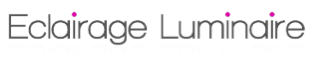 FICHE  CREATION COMPTE CLIENT PRONom société :……………………………………………………………………………………………Contact : ………………………………………………………………………………………………….Adresse : ………………………………………………………………………………………………….………………………………………………………………………………………………………………………………………………………………………………………………………………………………………………………………………………………………………………………………………………………………………………………………………Téléphone : ………………………………………………………………………………………………….Fax : ………………………………………………………………………………………………….Email : ………………………………………………………………………………………………….N° de TVA Intracommunautaire : …………………………………………………………………..N° de SIRET : ………………………………………………………………………………………………….SIREN : ……………………………………………………………………………………………………..…….Code NAF : …………………………………………………………………………………………..………….°°°°°°°°°°°°°°°°°°°°°°°°°°°°°°°°°°°°°°°°°°°°°°°°°°°°°°°°°°°°°°°°°°°°°°°°°Catégorie tarifaire : Détaillant – Centrale – Architecte – Electricien – ArtisanLieu de livraison ( si différente ):…………………………………………………………………………..……………………………………………………………………………………………………………………………………………………………………………………………………………………………………………………………………Contact livraison : ………………………………………………………………………………………………….N° de téléphone : ………………………………………………………………………………………………….°°°°°°°°°°°°°°°°°°°°°°°°°°°°°°°°°°°°°°°°°°°°°°°°°°°°°°°°°°°°°°°°°°°°°°°°°Nom du payeur : ………………………………………………………………………………………………….Mode de règlement : VIREMENT 	  CARTE BANCAIRE		Condition de règlement : Comptant ou carte bancaire en 3 fois